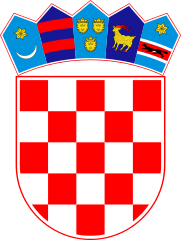 KLASA: 021-05/21-01/29URBROJ: 2178/02-03-21-1Bebrina, 15. lipnja 2021. godineNa temelju članka 32. Statuta općine Bebrina (“Službeni vjesnik Brodsko-posavske županije” broj 2/2018, 18/2019 i 24/2019 i „Glasnika Općine Bebrina“ broj 1/2019, 2/2020 i 4/2021), i članka 4.  Poslovnika Općinskog vijeća Općine Bebrina (“Službeni vjesnik Brodsko-posavske županije” broj 5/2018 i „Glasnika Općine Bebrina“ broj 6/2021) Općinsko vijeće općine Bebrina, na 1. konstituirajućoj  sjednici održanoj dana 15. lipnja  2021. godine donosiODLUKU o izboru članova Komisije za izbor i imenovanja  Članak 1.U  Komisiju za izbor i imenovanja izabiru se:Darija Stvorić - za predsjednicuKrešimir Filajdić - za članaPetra Šebeđak - za članicuČlanak 2.	Ova Odluka stupa na snagu danom donošenja, a objavit će se u “Glasniku Općine Bebrina”.